DEPARTAMENTO DE GESTIÓN TECNOLÓGICA Y VINCULACIÓNOFICINA DE SERVICIO SOCIALCARTA COMPROMISO DE SERVICIO SOCIALCon el fin de dar cumplimiento a lo establecido en la Ley Reglamentaria del Artículo 5° Constitucional relativo al ejercicio de profesiones, el suscrito:NOMBRE (1):      	No. DE CONTROL (2):        EDAD (3):      	CORREO ELECTRÓNICO PERSONAL (4):      CORREO ELECTRÓNICO INSTITUCIONAL (4):       @DOMICILIO (5):      	TEL. (6):      	SEMESTRE (7):      CARRERA (8):  DEPENDENCIA O INSTANCIA (9):      DOMICILIO DE LA DEPENDENCIA (10):      NOMBRE DEL ASESOR DEL PROGRAMA DEL DE SERVICIO SOCIAL (11):      CORREO ELECTRÓNICO DEL ASESOR DEL PROGRAMA (12):       Y/O CORREO ELECTRÓNICO INSTITUCIONAL DEL ASESOR DEL PROGRAMA, EN CASO DE SER INTERNO EL PROGRAMA (13): SOLO APLICA PARA ASESORES DEL ITT@FECHA DE INICIO (14):  FECHA DE TERMINACIÓN (15): Me comprometo a realizar el Servicio Social acatando el reglamento del Sistema Nacional de Educación Superior Tecnológica y llevarlo a cabo en el lugar y periodos manifestados, así como, a participar con mis conocimientos e iniciativa en las actividades que desempeñe, procurando dar una imagen positiva del Instituto Tecnológico en el organismo o dependencia oficial, de no hacerlo así, quedo enterado (a) de la cancelación respectiva, la cual procederá automáticamente.En la ciudad de Tijuana, Baja California., del día (16) . Conformidad_______________________Firma del alumno (17)INSTRUCTIVO DE LLENADO A COMPUTADORA (INDISPENSABLE)NÚMERODESCRIPCIÓN1Anotará el nombre completo del prestante de Servicio Social.2Anotará el número de control del alumno.3Anotará la edad4Anotará el correo electrónico personal e institucional5Anotará el domicilio del prestante de Servicio Social.6Anotará el teléfono particular del prestante de Servicio Social.7Anotará el semestre en que se encuentra actualmente inscrito. 8Seleccionar el nombre de la carrera en la que se encuentra inscrito el prestante de Servicio Social.9Anotará el nombre de la dependencia u organismo donde se encuentra el alumno prestando el Servicio Social.10Anotará el domicilio particular de la dependencia.11Anotará el nombre del responsable o asesor del programa de servicio social.12Anotará el correo electrónico personal o institucional del asesor del programa 13SOLO APLICA PARA ASESORES INTERNOS DEL (ITT)14Anotará la fecha en la que inicio el prestante el Servicio Social. (Deben de ser las mismas fechas que están en la solicitud con foto)15Anotará la fecha en la que se da por terminada la prestación del Servicio Social. (Deben de ser las mismas fechas que están en la solicitud con foto)16Anotará el día, mes y año en que se firma esta carta compromiso.17Firma del interesado.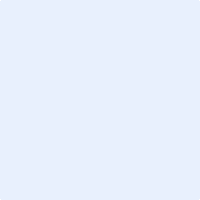 